Haiger, 18.03.2020Liebe Eltern,am letzten Wochenende haben wir Sie über weitreichende, unseren Alltag und den Schulbetrieb deutlich einschränkende Maßnahmen zur Bekämpfung des Corona-Virus informiert. Dazu gehörte vor allem die Aussetzung des regulären Schulbetriebs. Wir hoffen sehr, dass Sie Möglichkeiten der Betreuung Ihrer Kinder finden konnten.Nur Eltern, die in besonders kritischen Infrastrukturen (z.B. Gesundheit, Feuerwehr, Polizei…) arbeiten, erhielten die Möglichkeit, Ihre Kinder weiterhin in die Schule in eine sog. „Notbetreuung“ zu schicken.Dieser Personenkreis wurde mit der Verordnung des Innenministeriums vom Dienstag, dem 17.03.2020 verändert, d.h. um folgende Berufsgruppen erweitert. Demnach fällt auch ein Teil der Eltern darunter, die in folgenden Bereichen arbeiten:Energie, Wasser, Ernährung, Informationstechnik und Telekommunikation, Finanz- und Versicherungswesen, Transport und Verkehr.Sollten beide Elternteile oder allein erziehungsberechtigte in einem dieser v.g. Bereiche arbeiten, können deren Kinder in die Notbetreuung aufgenommen werden. Zur genauen Überprüfung, ob Sie zu dem berechtigten Personenkreis gehören, finden Sie im Anhang dieses Schreibens die „Verordnung zur Bestimmung kritischer Infrastrukturen nach dem BSI-Gesetz. Sollten Sie nach o.g. Verordnung berechtigt sein, Ihr Kind in die Notbetreuung zu schicken, melden Sie sich bitte bis Mittwoch, den 18.03.2020 bis 19:00 Uhr bei Ihrer Klassenlehrerin / Ihrem Klassenlehrer oder für den Fall, dass Sie die Lehrkräfte nicht erreichen, in der Schule bis Donnerstag, den 19.03.2020 um 9:00 Uhr. Die Bescheinigung für Funktionsträger zur Aufrechterhaltung der Infrastruktur finden Sie, sobald verfügbar, auf unserer Homepage oder in der Schule. Zur Vorläufigen Aufnahme Ihres Kindes melden Sie dieses unter Angabe Ihrer Berufe formlos in der Schule an. Das Sekretariat ist ab 7:30 Uhr geöffnet.Mit freundlichen GrüßenGuido AxSchulleiterMittelpunktgrundschule HaigerZiegeleistraße35708 HaigerTel.: 02773 – 5765    Fax: 02773 – 913 587Mail: poststelle@g.haiger.schulverwaltung.hessen.de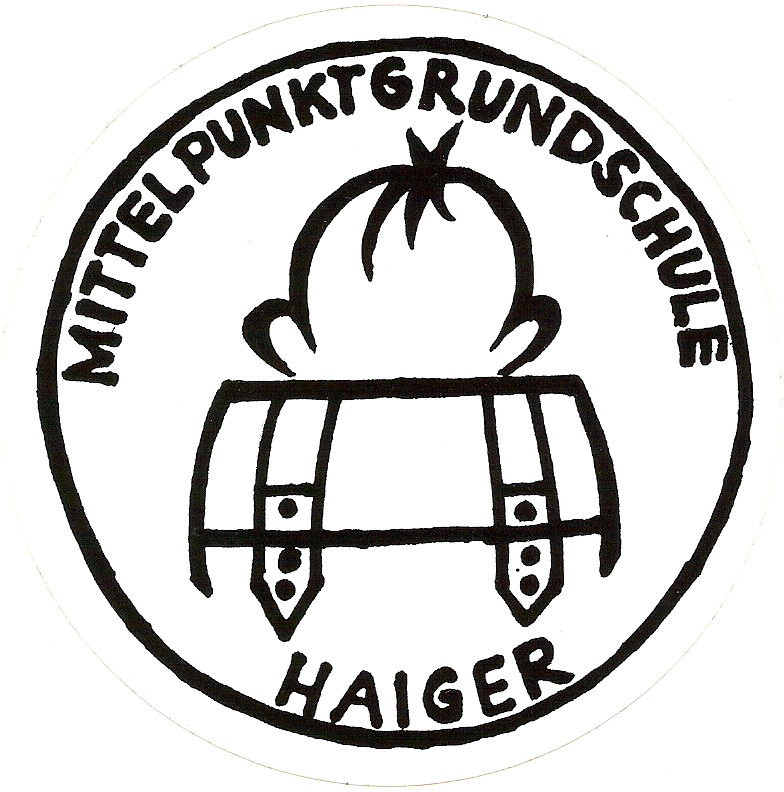 